Tour Eiffel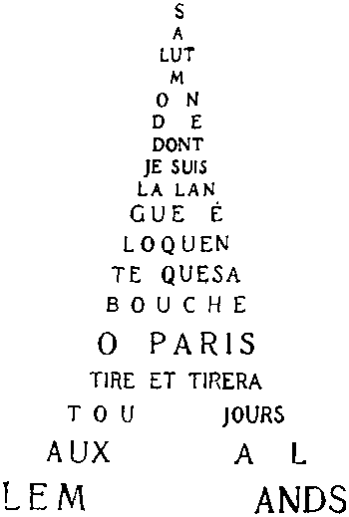 FuséeLa boucle des cheveux noirs de ta nuque est mon trésorMa pensée te rejoint et la tienne la croiseTes seins sont les seuls obus que j'aimeTon souvenir est la lanterne de repérage qui nous sert à pointer la nuitEn voyant la large croupe de mon cheval j'ai pensé à tes hanchesVoici les fantassins qui s'en vont à l'arrière en lisant un journalLe chien du brancardier revient avec une pipe dans sa gueuleUn chat-huant ailes fauves yeux ternes gueule de petit chat et pattes de chatUne souris verte file parmi la mousseLe riz a brûlé dans la marmite de campementÇa signifie qu'il faut prendre garde à bien des chosesLe mégaphone crieAllongez le tirAllongez le tir amour de vos batteriesBalance des batteries lourdes cymbalesQu'agitent les chérubins fous d'amourEn l'honneur du Dieu des ArméesUn arbre dépouillé sur une butteLe bruit des tracteurs qui grimpent dans la valléeÔ vieux monde du XIXe siècle plein de hautes cheminées si belles et si puresVirilités du siècle où nous sommesÔ canonsDouilles éclatantes des obus de 75Carillonnez pieusementQui est Guillaume Apollinaire ? Expliquez les raisons de son point de vue sur la guerre.Texte 1 « La tour Eiffel »1) Qu’est-ce qu’un calligramme ? 2) Que représente visuellement ce poème ? Quel est le rapport entre la forme dessinée et le contenu du texte ? 3) Commentez la disposition du mot « allemands ». 4) Sachant que « éloquent » signifie « qui parle » (loquor = parler + qui parle bien), trouvez le jeu de mots du poème. 5) Trouvez le « jeu d’images » qui correspond au jeu de mots. Texte 2 : « Fusée »6) Quels sont les deux thèmes du poème ? Relevez les champs lexicaux. 7) Que pensez-vous de cette association ?  8) Relevez les passages du poème qui montrent cette association (faire un repérage dans le texte en deux couleurs. 9) Quelles observations faites-vous ? 10) Par quelle figure de style ce lien se fait-il dans le vers 3 ? 11) Quelle est l’image qui vous surprend le plus ?12) Finalement, à quoi pense le poète soldat engagé dans la guerre ? 13) À votre avis, qu’est-ce qui peut expliquer cette vision chez Apollinaire en 1915/1916 ? Comparaison des deux documents14) Relevez des aspects modernes dans la composition de ces poèmes.15) Quels effets ont ces choix poétiques sur la compréhension immédiate du sens par le lecteur ? Cela vous paraît-il volontaire ? 16) À quel mouvement artistique ces poèmes peuvent-ils se rattacher ? FuséeLa boucle des cheveux noirs de ta nuque est mon trésorMa pensée te rejoint et la tienne la croiseTes seins sont les seuls obus que j'aimeTon souvenir est la lanterne de repérage qui nous sert à pointer la nuitEn voyant la large croupe de mon cheval j'ai pensé à tes hanchesVoici les fantassins qui s'en vont à l'arrière en lisant un journalLe chien du brancardier revient avec une pipe dans sa gueuleUn chat-huant ailes fauves yeux ternes gueule de petit chat et pattes de chatUne souris verte file parmi la mousseLe riz a brûlé dans la marmite de campementÇa signifie qu'il faut prendre garde à bien des chosesLe mégaphone crieAllongez le tirAllongez le tir amour de vos batteriesBalance des batteries lourdes cymbalesQu'agitent les chérubins fous d'amourEn l'honneur du Dieu des ArméesUn arbre dépouillé sur une butteLe bruit des tracteurs qui grimpent dans la valléeÔ vieux monde du XIXe siècle plein de hautes cheminées si belles et si puresVirilités du siècle où nous sommesÔ canonsDouilles éclatantes des obus de 75Carillonnez pieusement